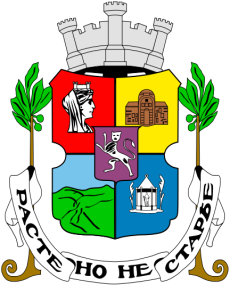 СТОЛИЧНА ОБЩИНА - РАЙОН „СРЕДЕЦ”гр. София – 1000 , ул. "Леге" № 6, тел. 948 43 17, факс 986 18 37, www.sredec-sofia.orgУТВЪРЖДАВАМ:ТРАЙЧО ТРАЙКОВКмет на район „Средец“……...2022г.ДОКУМЕНТАЦИЯЗа провеждане на конкурс № 2/20 Юни 2022г. за отдаване под наем на част от имот– публична общинска собственост, актуван с АПОС № 908/ 19.04.2012г., находящ се на територията на Столична община, район „Средец“, ул. „Петър Парчевич” № 43, УПИ IV, кв. 409, м. „Центъра, представляваща помещение за ученическо хранене- бюфет с полезна площ /ПП/ 110,77 кв.м., находящ се в сградата на 127 СУ „Иван Николаевич Денкоглу“ с  идентификатор 68134.102.122.1.         Месечна наемна цена, определена по реда на чл. 28, ал. 2 от Наредбата за цените при сделки с недвижими имоти на Столична община – 82,00 (осемдесет и два) лв. без вкл. ДДС.  СЪДЪРЖАНИЕРаздел I: Предмет на конкурса, условия за участие и срокове;Раздел II: Условия за участие;Раздел III. Критерии за подбор;Раздел IV. Mетодика за комплексна оценка;Раздел V: Оглед на обектите;Раздел VI: Конкурсна документация;	Раздел VII: Срок за подаване на офертите и указания за подготовката им;Раздел VIII:  ГаранцииПриложения: АПОС № 908/ 19.04.2012г. Схема с посочване на обща и конкретни площи на кухненски, складови и сервизни помещения.Приложение № 1, № 2, № 3, № 4, № 5,  № 6 , № 7 , № 8I. ПРЕДМЕТ НА КОНКУРСА, УСЛОВИЯ ЗА УЧАСТИЕ И СРОКОВЕСО - район „Средец“, с адрес: гр. София, ул. „Леге“ № 6, представляван от кмета Трайчо Трайков, на основание разпоредбите на Закона за общинската собственост, Наредба за организиране на ученическо столово и бюфетно хранене в общинските училища на територията на Столична община, Наредба за цените при сделки с недвижими имоти на Столична община, в изпълнение на Решение № 234 по Протокол № 53, т. 28 от 07.04.2022г. на Столичен общински съвет и Заповед № СОА22- РД09-879/ 05.05.2022г. на кмета на Столична община обявява конкурс № 2/ 20 Юни 2022г. за отдаване под наем на част от имот– публична общинска собственост, актуван с АПОС № 908/ 19.04.2012г., находящ се на територията на Столична община, район „Средец“, ул. „Петър Парчевич” № 43, УПИ IV, кв. 409, м. „Центъра, представляваща помещение за ученическо хранене - бюфет с полезна площ 110,77 кв.м., находящ се в сграда с идентификатор 68134.102.122.1 на 127 СУ „Иван Николаевич Денкоглу”.Предмет на конкурса – Публично оповестен конкурс за отдаване под наем на част от имот– публична общинска собственост, актуван с АПОС № 908/ 19.04.2012г., находящ се на територията на Столична община, район „Средец“, ул. „Петър Парчевич” № 43, УПИ IV, кв. 409, м. „Центъра, представляваща помещение за ученическо хранене - бюфет с полезна площ 110,77 кв.м., находящ се в сграда с идентификатор 68134.102.122.1 на 127 СУ „Иван Николаевич Денкоглу”.Специфично конкурсно условие – за ученически бюфет.Месечна наемна цена, определена съгласно чл. 7 ал. 1 от Наредбата на Столичния общински съвет за организиране на ученическо столово и бюфетно хранене в общинските училища на територията на Столична община, във връзка с чл. 28, ал. 2 от Наредбата за цените при сделките с недвижими имоти на СО, изготвена от лицензиран оценител  „Консулт-2007“ ЕООД с рег. РСЦ22-ТД26-20-(1) от 27.01.2022г., както следва:-  За ученически бюфет – 82,00 /осемдесет и два/ лева без ДДС (в т.ч. за 1 кв.м ПП - 0,74 лв. без ДДС)Обектът, предмет на настоящия конкурс, следва да се ползва само за посоченото му предназначение - организиране и осъществяване на ученическо столово хранене- ученически бюфет. Не се допуска използването му за производство и предлагане на друга продукция, използването му в извънучебно време за други дейности, както и преотстъпването на обекта за ползване /независимо дали на договорно или друго основание от външни за участника в конкурса юридически или физически лица/.Срок на договора - 5 /пет/ години, считано от датата на подписване на договора, като приключва в края на учебните занятия за съответната учебна година.В случай, че в първоначално обявения срок не постъпят оферти или е постъпила само една оферта, Кметът на СО-район „Средец“ удължава срока за получаване на оферти с 15 /дни/.Дължимата месечна наемна цена се актуализира всяка година с Индекса на потребителските цени, при отчетена инфлация за съответната година.Допълнителна информация за обекта, предмет на конкурса, съгласно чл.7, ал. 3 и ал. 4 от Наредба за организиране на ученическо столово и бюфетно хранене в общинските училища на територията на Столична община:Обект на конкурса за предоставяне под наем: Ученическият бюфет, находящ се в сградата на 127. СУ „Иван Николаевич Денкоглу” е с обща площ от 110,77 кв. м. Разполага с търговска зала, едно складово и едно сервизно помещение. Наличен е транспортен достъп. Не разполага със собствено оборудване. Разполага със следното обзавеждане: трапезни маси - 6 броя, трапезни столове - 20 броя, декоративни цветя - 6 броя и 3 коша за отпадъци - малки. Налични са измервателни уреди за ток и вода.През учебната 2021/2022 година учениците, които се обучават в училището, са 885, разпределени в 36 паралелки и 4 групи за целодневна организация на учебния ден. Учениците са на възраст от 7 до 19 годишна възраст. Разпределението им по етапи е, както следва:начален етап: 75 ученици; прогимназиален етап: 95 ученици; гимназиален етап: 715 ученици.Училището осигурява обучение на две смени: първа смяна: от 07:30 до 13:30 часа; втора смяна: от 13:30 до 19:30 часа.Учениците се обучават средно между 160 и 180 дни за една учебна година.Учениците се обучават по график, който се утвърждава от Министъра на образованието и науката и се публикува на страницата на съответното министерство. Графикът е различен за всяка една учебна година.В обекта се осъществява ученическо столово хранене, съответно предоставените помещения се ползват само за тази цел. Наемателят поддържа в добро санитарно и хигиенно състояние обекта и се задължава храните и суровините, доставяни, приготвени и предлагани на територията на училището да отговарят на изискванията за безопасност и качество, регламентирани в европейското и националното законодателство.71 служители работят на територията на училището.За работата в обекта се определят изисквания, включително: предлагане само на хранителни продукти и храни, които отговарят на изискванията на действащата нормативна уредба за здравословно хранене на деца и за производство и търговия с храни съгласно Закона за храните. Дейност по ученическо хранене в такъв обект може да започне след регистрацията му по чл. 23 от Закона за храните; обектът следва да е с работно време, съобразено с учебната програма и сменния режим в училището, като в неучебни дни и части от денонощието не може да работи, освен за приготвяне на храната за предстоящо хранене.Работното време на бюфета да приключва в 16,30 часа;II. УСЛОВИЯ ЗА УЧАСТИЕ1. Участниците в процедурата заявяват участието си с представяне на Заявление по образец на Възложителя /Приложение № 1/. В конкурса може да участва всяко българско и чуждестранно физическо или юридическо лице или обединение на такива лица, което отговаря на изискванията по раздел II. Условия за участие и раздел III. Критерии за подбор.2. В конкурса не може да участва и ще бъде отстранен всеки участник, който:1. има задължения за данъци и задължителни осигурителни вноски по смисъла на чл. 162, ал. 2, т. 1 от Данъчно-осигурителния процесуален кодекс към държавата или към Столична община, освен ако е допуснато разсрочване, отсрочване или обезпечение на задълженията или задължението е по акт, който не е влязъл в сила.- Участниците в конкурса декларират посочените обстоятелства в декларация- Приложение № 2.2. е физическо лице - при участник физическо лице или едноличен търговец, или е лице, което представлява участника - юридическо лице или е член на негов управителен или надзорен орган, или лице, което има правомощия да упражнява контрол при вземането на решения от тези органи, което е в конфликт на интереси по Закона за противодействие на корупцията и за отнемане на незаконно придобитото имущество с кмета и заместник-кметовете на Столична община, председателя на СОС, общинските съветници, кмета, заместник-кметовете и секретаря на района, на чиято територия се намира обектът на конкурса, или директора и заместник-директорите на съответното училище, за което се провежда конкурса, който конфликт на интереси не е отстранен към момента на подаване на предложението за участие в конкурса;- Участниците в конкурса декларират посочените обстоятелства в декларация- Приложение № 3.3. е обявен в несъстоятелност или е в открито производство по несъстоятелност;4. е в процедура по ликвидация;5. е свързано лице с друг участник в същия конкурс:6. е осъден с влязла в сила присъда, освен ако е реабилитиран, за престъпление по чл. 108а, чл. 159а - 159г, чл. 172, чл. 192а, чл. 194 - 217, чл. 219 - 252, чл. 253 - 260, чл. 301 - 307, чл. 321, чл. 321а и чл. 352 - 353е от Наказателния кодекс, съответно за престъпление, аналогично на посочените, в друга държава членка или трета страна; отнася се за участник - физическо лице или едноличен търговец, съответно за лице, което представлява участника - юридическо лице или е член на негов управителен или надзорен орган, и за други лица, които имат правомощия да упражняват контрол при вземането на решения от тези органи.7. не е изпълнил наемен договор със Столична община или районна администрация, довело до предсрочното му прекратяване и/или до непогасени задължения за плащане на наем, консумативи, неустойки или обезщетения по такъв договор, които са в размер, не по-малък от една месечна наемна цена, освен ако неизпълнението е установено повече от 5 години преди датата на подаване на офертата.– Участниците в конкурса декларират посочените обстоятелства по т. 3, т. 4, т. 5, т. 6, т. 7 с декларация- Приложение № 4.8.  не е извършил посещение и оглед на обекта – Участниците в конкурса декларират посоченото обстоятелство с декларация- Приложение № 5.9. Не е декларирал, че притежава професионален опит за осигуряване на обществено хранене на деца с обща продължителност не по-малко от 2 години, като поне една от дейностите е извършена или се извършва през последните три години преди крайния срок за подаване на предложения за участие в конкурса: това изискване не важи за новорегистрирани фирми; 10. Не е декларирал, че разполага с персонал с професионална квалификация в областта на храните;11. неотговарящ на обявените в документация за участие условия и изисквания. III. КРИТЕРИИ ЗА ПОДБОР:1. Участникът следва да има професионален опит за осигуряване на обществено хранене на деца с обща продължителност, не по-малко от 2 години, като поне една от дейностите е извършена или се извършва през последните три години преди крайния срок за подаване на предложения за участие в конкурса: това изискване не важи за новорегистрирани фирми; 	       Доказване: участникът трябва да представи декларация в свободен текст, в която предоставя информация за професионален опит за осигуряване на обществено хранене на деца с обща продължителност не по-малко от 2 години, като поне една от дейностите е извършена или се извършва през последните три години преди крайния срок за подаване на предложения за участие в конкурса2. Участникът следва да разполага с персонал с професионална квалификация в областта на храните;Доказване: При подаване на оферта, съответствието с посоченото изискване се декларира с декларация в свободен текст. 3. Участниците са длъжни да уведомяват комисията при настъпване на промени в обстоятелствата по раздел II. Условия за участие и раздел III. Критерии за подбор в седемдневен срок от настъпването на промяна.4. Когато участник в конкурса е обединение, което не е юридическо лице изискванията по раздел II. Условия за участие и раздел III. Критерии за подбор се прилагат и за членовете на обединението. Доказването на минималните изисквания по критериите определени със заповедта на кмета на СО-район „Средец“ се отнася за обединението участник, а не за всяко от лицата, включени в него, с изключение на съответна регистрация, представяне на сертификат или друго условие, съгласно изискванията на нормативен или административен акт и съобразно разпределението на участието на лицата, предвидено в договора за създаване на обединението.5.  Не се поставят каквито и да е изисквания относно правната форма, под която обединението ще участва в конкурса.6.  Когато участникът е обединение, което не е регистрирано като самостоятелно юридическо лице, се представя учредителният акт, споразумение и/или друг приложим документ, от който да е видно правното основание за създаване на обединението, както и следната информация във връзка с конкретния конкурс:- правата и задълженията на участниците в обединението;- уговаряне на солидарна отговорност от участниците в обединението;- дейностите, които ще изпълнява всеки член на обединението.7.  Когато участникът е обединение, което не е юридическо лице, следва да бъде определен и посочен партньор/и, който/които да представлява/т обединението за целите на настоящия конкурс.8. В случай, че обединението е регистрирано по БУЛСТАТ преди датата на подаване на офертата за конкурса, се посочва БУЛСТАТ и/или друга идентифицираща информация в съответствие със законодателството на държавата, в която участникът е установен, както и адрес, включително електронен, за кореспонденция при провеждането на конкурса. В случай, че не е регистрирано и при възлагане изпълнението на дейностите, предмет на настоящия конкурс, участникът следва да извърши данъчна регистрация и регистрацията по БУЛСТАТ, след уведомяването му за извършеното класиране и преди подписване на договора.9. Участниците представят при участието си в конкурса декларации за липсата на обстоятелства в раздел II. Условия за участие. За изпълнение на минималните изисквания по критериите за подбор се представят декларации или документи съобразно изискванията, определени в конкурсната документация. Не се представят документите, които са достъпни чрез публични регистри.10. Спечелилият конкурса участник представя документи за липсата на обстоятелствата в раздел II. Условия за участие, както и в изпълнение на изисквания, определени със закон. Когато това е предварително определено, представя документи и за изпълнение на критериите за подбор. Представянето на тези документи е условие за сключването на договор.11. За чуждестранните лица изискванията се прилагат съобразно законодателството на държавата, в която са установени.                IV. МЕТОДИКА ЗА КОМПЛЕКСНА ОЦЕНКА.1. Разглеждането на офертите ще се проведе на 12 юли 2022г. от 14:00 ч. сградата на СО - район "Средец", на адрес: гр. София, ул. „Леге“ № 6, в зала № 202, ет. 2.  Отварянето е публично и на него могат да присъстват участниците лично, техни представители, представители на училищното настоятелство, както и представители на средствата за масово осведомяване.2. Критерии и методика за оценка и класиране на кандидатите:Офертите се разглеждат и класират от комисия, назначена от кмета на СО район „Средец“ в съответствие с разпоредбите на чл. 10 от Наредбата на Столичен общински съвет за организиране на ученическо столово и бюфетно хранене в общинските училища на територията на Столична община. 3. Критерии и методика за оценка на офертите - УЧЕНИЧЕСКИ БЮФЕТ 3.1. Критерий „Цена на предлагани закуски" - 50 %. Максималният брой точки по този показател е 50, разпределени, както следва:Ц1=(ЦСр мин/ЦСр п) * 50Ц1 - Ц1 е критерий „Цена на предлагани закуски""ЦСр мин" – най-ниската предложена средно аритметична цена, с ДДС, на продуктите от асортимента, представена в Образец на Оферта - Приложение №8"ЦСр п" - средно аритметична цена, с ДДС, на продуктите от асортимента, предложена от конкретния участник в конкурса и представена в Образец на Оферта - Приложение №83.2. Критерий "Концепция за развитие" - 30 %. Максималният брой точки по този показател е 30. Включва предложение от участника за организиране на ученическото бюфетно хранене за срока на договора. Всеки участник е необходимо да разработи методика, която да съдържа описани конкретни дейности, свързани развитието на обекта, инвестиции, включително и в персонал с цел гарантиране и повишаване на качеството в процеса на доставка на хранителни продукти, разнообразен асортимент и предоставянето й за консумация и с избягване на риска от невъзможност да се покрият стандартите за качество на храните. Качествените мерки трябва да са насочени конкретно само в следните „насоки“:	1.Аргументирани,2.Адекватни,3. Да имат качествен ефект.Тези три изисквания към тях следва да са налични за всяка мярка кумулативно.„Аргументирана“ следва да се разбира Качествена мярка, отчитаща спецификата на настоящата обществена поръчка и съответстваща на конкретен елемент или съставна част от предмета на поръчката, за който се отнася и предоставя описан мотив за избран вид, метод, начин, подход, организация или друг приложим подход с цел обосноваване и доказване на изисканите или желаните за постигане от участника характеристики, ефект или очакван резултат.„Адекватни” – това са предложени Качествени мерки, които отговорят на нормативните изисквания за изпълнението на предмета,  техническите спецификации и условията на настоящата обществена поръчка, отчитащи спецификата и съответстваща на конкретен елемент или съставна част от предмета на поръчката, за който се отнасят.„Качествен ефект“- под качествен ефект на мярката следва да се разбира ефектът от предлагането и използването на методи, начини, организация на изпълнение и подходи, формиращи дейностите по конкретната мярка, които имат като краен резултат ефект, чрез който се пести време за възложителя, и/или се постига ефективност и/или се постига сигурност и законосъобразност при доставката на стоките и/или се постигат гаранции за постигане на качество при постигане на целите на дейността и/ или е налице документална яснота и проследимост.Също така за целите на настоящата методика и за да е ясно какви качествени мерки участниците следва да предлагат, няма да се приемат насрещни предложения с Качествени мерки за предимства, несвързани с предмета на поръчката. Няма да се зачитат и предложения за качествени мерки в конкретно направление, когато те са неаргументирани, неадекватни и нямат качествен ефект.Оценката на участниците по показател „КР1" се изчислява както следва:30 т. - получава участникът, който е представил своето виждане по организация на ученическото бюфетно хранене с описани аргументирани и адекватни качествени мерки с качествен ефект и виждане по всички от изброените точки като част от концепцията: - свързани с процеса на доставка на хранителни продукти, предложени разнообразни закуски, напитки, плодове и зеленчуци и тяхното съхранение, включително наличието на сертифициран транспорт според изискванията на Наредба № 5 за хигиената на храните обн., ДВ, бр. 55 от 2006 г.- свързани с приготвяне на разнообразни закуски, напитки плодове и зеленчуци и предоставянето им за консумация- свързани с избягване на риска от невъзможност да се покрият стандaртите за качество на съхранение и проготвяне на продуктите от асортимента - използване на иновативни методи и подходи и/или специфично оборудване и/или софтуер- референции и договори- притежавани сертификати за качество и съотносими стандарти за качество- свързани със здравословно хранене20 т. - получава участникът при несъществени пропуски при описването на аргументирани и адекватни качествени мерки с качествен ефект, както и с липсващи 2 описания от изброените точки като част от концепцията:- свързани с процеса на доставка на хранителни продукти, предложени разнообразни закуски, напитки, плодове и зеленчуци и тяхното съхранение, включително наличието на сертифициран транспорт според изискванията на Наредба № 5 за хигиената на храните обн., ДВ, бр. 55 от 2006 г.- свързани с приготвяне на разнообразни закуски, напитки плодове и зеленчуци и предоставянето им за консумация- свързани с избягване на риска от невъзможност да се покрият стандaртите за качество на съхранение и проготвяне на продуктите от асортимента - използване на иновативни методи и подходи и/или специфично оборудване и/или софтуер- референции и договори- притежавани сертификати за качество и съотносими стандарти за качество - свързани със здравословно хранене10 т. - получава участникът при наличие на съществени пропуски в аргументирането на адекватни качествени мерки с качествен ефект и липсващи 3 описания от изброените точки като част от концепцията:- свързани с процеса на доставка на хранителни продукти, предложени разнообразни закуски, напитки, плодове и зеленчуци и тяхното съхранение, включително наличието на сертифициран транспорт според изискванията на Наредба № 5 за хигиената на храните обн., ДВ, бр. 55 от 2006 г.- свързани с приготвяне на разнообразни закуски, напитки плодове и зеленчуци и предоставянето им за консумация- свързани с избягване на риска от невъзможност да се покрият стандaртите за качество на съхранение и проготвяне на продуктите от асортимента - използване на иновативни методи и подходи и/или специфично оборудване и/или софтуер- референции и договори- притежавани сертификати за качество и съотносими стандарти за качество - свързани със здравословно хранене5 т. - получава участникът при наличие на съществени пропуски, непълно описани и обосновани, иадекватни качествени мерки с качествен ефект и липсващи 4 описания от изброените точки като част от концепцията:- свързани с процеса на доставка на хранителни продукти, предложени разнообразни закуски, напитки, плодове и зеленчуци и тяхното съхранение, включително наличието на сертифициран транспорт според изискванията на Наредба № 5 за хигиената на храните обн., ДВ, бр. 55 от 2006 г.- свързани с приготвяне на разнообразни закуски, напитки плодове и зеленчуци и предоставянето им за консумация- свързани с избягване на риска от невъзможност да се покрият стандaртите за качество на съхранение и проготвяне на продуктите от асортимента - използване на иновативни методи и подходи и/или специфично оборудване и/или софтуер- референции и договори- притежавани сертификати за качество и съотносими стандарти за качество - свързани със здравословно хранене0 т. - получава участникът при непредставена визия /предложение/КР1 - Средно аритметична от оценките на комисията.3.3. Критерий „Социална отговорност" - 20%. Максималният брой точки по този показател е 20. Оценката на участниците по показател „СО1" се изчислява по следната формула:СО1 = /СОмакс. : СОп/ х 20където:СО1 - СО1 е критерий „Социална отговорност"СОмакс - Най-голям процент осигурени безплатни закуски спрямо общия брой на учениците в училището представен от участник в конкурса, но не по-малко от 2 процентаСОп - Процент осигурени безплатни закуски спрямо общия брой на учениците в училището, представен от конкретния участник в конкурса, но не по – малко от 2 процентаУчастник подал по-малко от два процента осигурени безплатни закуски спрямо общия брой на учениците в училището получава 0 точки  за този показател.КО бюфет = Ц1+КР1+СО1Изисквания към участниците в конкурса:ОценяванеНа първо място ще бъде класиран кандидатът, събрал най-много точки. Конкурсната комисия се назначава със заповед от кмета на района. Тя включва най-малко следните членове: директорът на училището или негов заместник, представител на училищното настоятелство, счетоводител, правоспособен юрист, представител на дирекция "Образование" на Столичната община, представител на районната администрация. представител на Столичната регионална здравна инспекция (специалист по хранене и диететика) и представител на Българската агенция по безопасност на храните.В състава на комисията не може да участва:1. лице, което има материален интерес от резултата на конкурса;2. свързано лице с участник в конкурса или с член на негов управителен или контролен орган;3. лице. което е в конфликт на интереси по Закона за противодействие на корупцията и за отнемане на незаконно придобитото имущество с участник в конкурса.Пликовете с предложенията на участниците в конкурса се отварят от назначената комисия в предварително оповестените ден, час и място. Отварянето е публично и на него могат да присъстват участниците лично, техни представители, представители на училищното настоятелство, както и представители на средствата за масово осведомяване.Комисията отваря пликовете по реда на постъпването им, като обявява приложените документи. Обявява се наличието на запечатани непрозрачни пликове с надписи "Оферта за участие". Комисията продължава работата по разглеждане на предложенията в закрито заседание, като проверява представените документи за съответствието им с изискванията и за липса на основание за отстраняване.Когато установи липса, непълнота или несъответствие на информацията или фактическа грешка, или несъответствие с изискванията към личното състояние или критериите за подбор, комисията ги посочва в протокола от своята работа и уведомява участниците за това.В срок до 5 работни дни от получаването на протокола  участниците, по отношение на които е констатирана нередовност относно изискванията за подбор, могат да представят на комисията нови декларации и/или други документи, които съдържат променена и/или допълнена информация, която да отговаря на изискванията на конкурсната документация. При извършването на предварителния подбор и на всеки етап от конкурсната процедура комисията може при необходимост да иска разяснения за данни, заявени от участниците, и/или да проверява заявените данни, включително чрез изискване на информация от други органи и лица. От участниците може да се изиска да предоставят в определен срок разяснения или допълнителни доказателства за данни, посочени в предложението, които разяснения и доказателства не могат да водят до промени в офертата.Отстраняват се от по-нататъшно участие участници, чиито предложения за изпълнение не отговарят на условия и изисквания на конкурса, като предложенията им не се оценяват и класират.Комисията отваря пликовете с офертите на допуснатите участници и ги оценява съобразно показателите в методиката за комплексна оценка.Комисията класира на първо място участника, получил най-висока комплексна оценка.Протоколите от работата на комисията се подписват от членовете на комисията и заедно с всички документи от проведения конкурс се представят за утвърждаване на органа, който я е назначил.В случай, че член на комисията не е съгласен с взетото решение, подписва протокола с особено мнение, като излага писмени мотиви.Въз основа на протоколите, компетентният орган издава заповед за утвърждаване на класирането, която се връчва на участниците по реда на чл. 37, ал. 4 от Наредбата за общинската собственост. В заповедта се посочват отстранените от конкурса участници.Заповедта може да се обжалва по реда на Административнопроцесуалния кодекс.В случай, че за участие в конкурса няма подадени оферти или има подадена само една оферта и след удължаване на срока не постъпят други:1. при неподадени оферти конкурсът се прекратява със заповед на кмета на Столичната община и се обявява повторно;2. при подадена една оферта - комисията провежда конкурса или може да предложи прекратяването му.Ако след започване на конкурса няма допуснати до участие участници - конкурсът се прекратява със заповед на кмета на Столичната община и се обявява повторно. Ако има допуснат само един участник - комисията провежда конкурса или може да предложи прекратяването му. Ако офертите на допуснатите участници не отговарят на предварително обявените условия в конкурсната документация, кметът на района предлага на кмета на Столична община да издаде заповед за прекратяване на конкурса.V. ОГЛЕД НА ОБЕКТИТЕОглед на обектите може да бъде направен всеки работен ден след предварителна заявка на телефон : канцелария – 0884334114; e-mail: 2222127@edu.mon.bg;  ел. страница https://127sou.com ,Участниците представят към своето офертно предложение декларация за оглед на обекта, с което удостоверяват, че са запознати с всички условия и особености на обекта, както и със специфичните условия, които биха повлияли на офертното предложение.VI. КОНКУРСНА ДОКУМЕНТАЦИЯ1.Цена, начин на плащане, място и срок за закупуване на конкурсната документация, в случаите, в които лица искат да получат документацията от администрацията.2. Конкурсната документацията може да бъде закупена всеки работен ден от 09:00 часа на 20 юни 2022г. до 17:30 часа на 11 юли 2022г.Конкурсната документацията се публикува на електронната страница на районната адмнистрация - www.sredec-sofia.org  и на сайта на Столична община (www.sofia.bg ), раздел „Бизнес, инвестиции, строителство“, подраздел „Търгове и конкурси“.В случаите, в които лицата искат да получат документацията от администрацията, конкурсната документацията може да бъде закупена всеки работен ден от 09:00 часа на  20юни 2022г. до 17:30 часа на 11 юли 2022г. в административната сграда на СО район „Средец“, с адрес гр. София, ул. „Леге“ № 6, партерен етаж, деловодство, след заплащане на цената в касата на СО - район „Средец“, при условие, че не са платили по банков път. Лицата имат право да разгледат документацията на място, преди да я закупят.3. Цената на настоящата документация е 7,00 лв. /седем/ лева с ДДС.4. Заповедта и одобрената с нея документация се публикуват на електронната страница на районната администрация, на сайта на Столична община, раздел "Бизнес, инвестиции, строителство", подраздел "Търгове и конкурси" и на информационните табла в района и Столична община. Допълнително информация за конкурса се оповестява и на електронната страница и/или по друг подходящ начин, вкл. поставяне на обявление на подходящо място в училището.VII. СРОК ЗА ПОДАВАНЕ НА ОФЕРТИТЕ И УКАЗАНИЯ ЗА ПОДГОТОВКАТА ИМ1. Срок и начин за подаване на офертите:Офертите на участниците ще се приемат всеки работен ден от 09:00 ч. на 20 юни 2022г. до 17:30 часа на 11 юли 2022г. в деловодството на СО – район „Средец“ на адрес: гр. София, ул. „Леге“ № 6.2. Указания за подготовка на офертата:Офертата се представя в един екземпляр в запечатан непрозрачен плик от участника или упълномощен от него представител лично или по пощата с препоръчано писмо с обратна разписка. Върху плика трябва да бъде написано: име на участника; адрес за кореспонденция; телефон и по възможност факс и електронен адрес, наименование на конкурса.При приемане на офертите върху плика се отбелязват поредния номер, датата и часа на получаването и посочените данни се записват във входящ регистър, за което на приносителя се издава документ. Възложителят не приема за участие и връща на участника оферта, която е в незапечатан, скъсан или прозрачен плик или е подадена след изтичане на крайния срок за получаване на оферти. Тези обстоятелства се отбелязват във входящия регистър.Офертите следва да отговарят на изискванията, посочени в настоящите указания и да бъдат оформени по приложените в документацията образци.  За участие в конкурса се подготвят и представят в два раздела, оформени в два отделни плика - плик № 1 и плик № 2- "Оферта за участие". Предложенията се подават най-късно до изтичането на крайния срок на определеното място. Пликовете се надписват по указания в конкурсната документация начин.В плик № 1 се поставят и запечатват следните документи за ученически бюфет:1. Заявление за участие - по образец в конкурсната документация с посочване на административни данни за участника и банкова сметка, по която да се възстанови внесената гаранция (ако е представена под формата на парична сума), когато няма основание за нейното задържане. Когато не е посочен ЕИК от публичен регистър в Р България, както и при обединения и чуждестранни лица се посочват съответни данни за учредяване и/или регистрация и се представя удостоверение за актуално състояние или друг документ съгласно законодателството на държавата, в която лицето е установено, съответно договор за обединение – Приложение 12. Декларации за липсата на определените в заповедта и документацията обстоятелства съгласно раздел II. Условия за участие и раздел III. Критерии за подбор.по образци в конкурсната документация, както следва:- Декларация Приложение 2;- Декларация Приложение 3;- Декларация Приложение 4;- Декларация Приложение 5;3. Документ за внесена гаранция за участие;4. Пълномощно, ако е налице упълномощаване;5. Декларация в свободен текст относно професионален опит за осигуряване на обществено хранене на деца с обща продължителност не по-малко от 2 години, като поне една от дейностите е извършена или се извършва през последните три години преди крайния срок за подаване на предложения за участие в конкурса: това изискване не важи за новорегистрирани фирми; 6. Декларация в свободен текст, във връзка с обстоятелството, че участникът разполага с персонал с професионална квалификация в областта на храните;7. Декларация в свободен текст за приемане условията на представения в документацията проект на договор;В плик № 2 се поставят и запечатват следните документи:"Оферта за участие", която съдържа документи, съобразно изискванията. определени в конкурсната документация за съответствието с критериите за оценка;I. Офертата следва да съдържа следните документи за ученически бюфет:1. Предложение от участника за организация на ученическото хранене в бюфета с готов или приготвян на място асортимент, в което да се представят документи, че доставчиците могат да осигурят хранителни продукти, които съответстват на изискванията на Наредба № 2 от 20 януари 2021 г. за специфичните изисквания към безопасността и качеството на храните, предлагани в детските заведения и училищата, както и към храни, предлагани при организирани мероприятия за деца и ученици (обн., ДВ, бр. 73 от 20 септември 2011 г.), Наредба № 6 от 10 август 2011 г. за здравословно хранене на децата на възраст от 3 до 7 години в детски заведения (обн., ДВ, бр. 65 от 23 август 2011 г.) и че храните, които ще се приготвят и предлагат на учениците, отговарят на изискванията на Наредба № 2 от 20 януари 2021 г. за специфичните изисквания към безопасността и качеството на храните, предлагани в детските заведения и училищата, както и към храни, предлагани при организирани мероприятия за деца и ученици (обн., ДВ, бр. 73 от 20 септември 2011 г.) и Наредба № 37 от 21.07.2009 г. за здравословно хранене на учениците (обн., ДВ, бр. 63 от 07.08.2009 г.), Наредба за организиране на ученическо столово и бюфетно хранене в общинските училища на територията на Столична община3. Подписан и подпечатан проект на договор- Приложение 64. Усреднена цена по предложен образец с асортимент от храни и напитки /Образец на оферта - Приложение № 7/.5. Образец на оферта Приложение № 8VIII. ГАРАНЦИИГаранцията за участие в конкурса е в размер на 1000,00 / хиляда/ лева. Всеки участник е длъжен да представи гаранция за участие.Срокът за валидност на гаранцията за участие в процедурата е срокът за валидност на офертите. Всеки участник сам избира формата на гаранцията за участие, както следва:1) парична сума - представя се квитанция за внесен паричен депозит в касата на СО - район „Средец“, на адрес: гр. София, ул. „Леге“ № 6 или банково бордеро за внесен паричен депозит по банковата сметка на СО - район „Средец“ IBAN: BG88SOMB91303324908901, ВIС-SOMBBGSF, банка: Общинска банка, клон „Денкоглу“, адрес: София 1000, ул. „Денкоглу“ № 28, като в нареждането за плащане задължително следва да бъде записано: „Гаранция за участие в Конкурс № 2 от 20 Юни 2022г. „Бюфетно хранене – 2022“ в общинско училище на територията на район "Средец" - помещения за ученическо хранене- ученически бюфет.2) оригинал на безусловна и неотменяема банкова гаранция със срок на валидност 60 /шестдесет/ календарни дни, считано от крайния срок за получаване на офертите.Гаранция за изпълнение на договораВ тридневен срок от влизане в сила на заповедта за избор на изпълнител, спечелилият участник се задължава да внесе гаранционна вноска за обезпечаване на договора.Гаранцията за изпълнение на договора е в размер на 1 000.00 / хиляда/ лева. Гаранцията за изпълнение се внася по набирателна сметка на Столична община - район „Средец” - Общинска банка, клон „Денкоглу”, BG88SOMB91303324908901, ВIС-SOMBBGSF и служи за обезпечаване на изпълнението на договора. Гаранционната вноска не се олихвява.Краен срок за внасяне на гаранцията е до 11.07.2022г.Гаранцията на спечелилия конкурса участник се задържа като депозит за целия срок на договора.Внесените гаранции за участие на недопуснатите и неспечелилите конкурса участници се възстановяват, съответно освобождават в седемдневен срок от приключване на конкурса със сключването на договор по ред, определен в конкурсната документация, освен когато има основание да не бъдат възстановени или освободени.Гаранциите за участие на участниците, обжалвали заповедта се задържат до влизането й в сила, съответно до отмяната ѝ. Върху сумите на гаранциите не се дължат лихви.В срок до 30 дни след влизане в сила на заповедта се предприемат необходимите действия за приключване на конкурса, включително спечелилият конкурса участник представя документит и доказателства за изпълнение на изискванията, посочени в заповедта. Ако в този срок не бъде сключен договор по причини, за които спечелилият конкурса участник не отговаря, срокът за сключване на договора може да бъде удължен с до 30 дни със заповед.В случай, че спечелилият конкурса участник писмено откаже да подпише договора, не представи изискуемите документи или не изпълни изискванията в заповедта, или в срока по не се яви да подпише договора, районният кмет може да покани за сключване на договор класирания на второ място участник - когато има такъвГаранцията за участие на поканен и отказал да сключи договор участник се задържа.Образец на заявление за участие в конкурса - Приложение № 1 Приложение 2Д Е К Л А Р А Ц И ЯДолуподписаният ...........................................................................................................................в качеството ми на .........................................................................................................................(управител, член на управителен орган)на .....................................................................................................................................................(наименование на кандидата или участника)ДЕКЛАРИРАМ, че: Нямам задължения към Столична община и районните администрации по наемни договори за общински имоти и не съм неизправна страна по действащ или прекратен такъв договор.Нямам парични задължения към държавата и към общините по смисъла на чл. 162, ал. 2, т. 1 и ал. 4 от ДОПК, установени с влязъл в сила акт на компетентен орган, освен при допуснато разсрочване или отсрочване по надлежен ред.Нямам задължение по смисъла на чл. 162, ал. 2, т. 3 от ДОПК за държавни и общински такси установени по основание със закон.Нямам задължения по смисъла на чл. 162, ал. 2, т. 6 от ДОПК по влезли в сила присъди, решения и определения на съдилищата за публични вземания в полза на държавата или общините, както и решения на Европейската комисия за възстановяване на неправомерно предоставена държавна помощ.В случай, че представляваният от мен участник бъде избран за наемател по отношение на обекта, за който участва се задължавам при подписването на договора с наемодателя да представя:Удостоверение за наличие или липса на задължения на основания чл. 87, ал. 6 от ДОПК (оригинал или нотариално заверено копие), издадени от НАП не по-късно от един месец преди датата на подписване.Служебна бележка, издадена от Столична община в уверение на това, че в Дирекция, „Финанси“ няма осчетоводени вземания по договори с участника.Известна ми е отговорността, която нося по чл. 313 от Наказателния кодекс за посочване на неверни данни.
 Гр. София…………….2022  г.                                                                                              ДЕКЛАРАТОР:    ……………..........                                                                                                      /подпис и печат/                                 Приложение 3Д Е К Л А Р А Ц И ЯДолуподписаният ...........................................................................................................................в качеството ми на .........................................................................................................................(управител, член на управителен орган)на .....................................................................................................................................................(наименование на кандидата или участника)С настоящото декларирам, че не съм физическо лице - при участник физическо лице или едноличен търговец, или лице, което представлява участника - юридическо лице или е член на негов управителен или надзорен орган, или лице, което има правомощия да упражнява контрол при вземането на решения от тези органи, което е в конфликт на интереси по Закона за противодействие на корупцията и за отнемане на незаконно придобитото имущество с кмета и заместник-кметовете на Столична община, председателя на СОС, общинските съветници, кмета, заместник-кметовете и секретаря на района, на чиято територия се намира обектът на конкурса, или директора и заместник-директорите на съответното училище, за което се провежда конкурса, който конфликт на интереси не е отстранен към момента на подаване на предложението за участие в конкурса.Известна ми е отговорността, която нося по чл. 313 от Наказателния кодекс за посочване на неверни данни.
 Гр. София…………….2022  г.                                                                                              ДЕКЛАРАТОР:    ……………..........                                                                                                      /подпис и печат/                           Приложение № 4Известна ми е отговорността, която нося по чл. 313 от Наказателния кодекс за посочване на неверни данни.
 Гр. София…………….2022  г.                                                                                              ДЕКЛАРАТОР:    ……………..........                                                                                                      /подпис и печат/                           Приложение № 5ДЕКЛАРАЦИЯ ЗА ОГЛЕД НА ОБЕКТАДЕКЛАРАЦИЯДолуподписаният ...........................................................................................................................в качеството ми на .........................................................................................................................(управител, член на управителен орган)на .....................................................................................................................................................(наименование на кандидата или участника)ДЕКЛАРИРАМ, ЧЕ:съм извършил посещение и оглед на обекта, предмет на конкурс № 2/20 юни 2022г. за отдаване под наем на част от имот– публична общинска собственост, актуван с АПОС № 908/ 19.04.2012г., находящ се на територията на Столична община, район „Средец“, ул. „Петър Парчевич” № 43, УПИ IV, кв. 409, м. „Центъра, представляваща помещение за ученическо хранене- бюфет с полезна площ /ПП/ 110,77 кв.м., находящ се в сградата на 127 СУ „Иван Николаевич Денкоглу“ с идентификатор 68134.102.122.1Запознат съм с всички условия и особености на обекта, както и със специфичните условия, които биха повлияли върху цената на предложението.	   Известна ми е отговорността по чл. 313 от Наказателния кодекс за посочване на неверни данни. Гр. София…………….2022  г.                                                                                              ДЕКЛАРАТОР:    ……………..........                                                                                                      /подпис и печат/                                                                                                                    Проект на договор - Приложение № 6СО - Район „..............................."Фирма........................................... ИМОТ:ДОГОВОР ЗА ОРГАНИЗИРАНЕ НА УЧЕНИЧЕСКО БЮФЕТНО ХРАНЕНЕ №....................................... .../ г.Днес,...................., ................... г. на основание разпоредбите на Закона за общинската собственост, Наредбата за общинската собственост на СОС, Наредбата на Столичен общински съвет за организиране на ученическо столово и бюфетно хранене в общинските училища на територията на Столична община, Наредбата за условията и реда за провеждане на търгове и конкурси на СОС, в изпълнение на Решение № 234 по Протокол № 53, т. 28 от 07.04.2022г. на Столичен общински съвет и Заповед № СОА22- РД09-879/ 05.05.2022г. на кмета на Столична община и Заповед №....................... на кмета на СО - район „Средец“ междуСТОЛИЧНА ОБЩИНА -Район „СРЕДЕЦ”, със седалище и адрес на управление: гр. София, ул. „Леге” № 6, БУЛСТАТ: 0006963270461, представляван от Трайчо Трайков– кмет на Район „Средец” и Камелия Иванова – Гл. счетоводител на р-н „Средец“, от една страна и2. "....................................................... ", със седалище и адрес на управление:гр................................., община................., ул........................... ЕИК..................... ИД поЗДДС BG................................. представлявано от ......................................... - ................. се сключи настоящия договор за следното:I. ПРЕДМЕТ НА ДОГОВОРА: Чл. 1. (1) Столична община - район "Средец", представлявано от Трайчо Трайков- кмет на СО, район "Средец" и Камелия Иванова – Гл. счетоводител на р-н „Средец“ отдава под наем на .................................... " представлявано от ........................................... описания по-долу обект за осъществяване на ученическо хранене в ученически бюфет:Помещение за ученическо хранене – ученически бюфет с полезна площ от 110,77 кв.м., находящи се в сградата на 127 СУ „Иван Николаевич Денкоглу“, с идентификатор 68134.102.122.1, ул. „Петър Парчевич” № 43, УПИ IV, кв. 409, м. „Центъра, район „Средец“, гр. София, собственост на Столична община, съгласно АПОС № 908/19.04.2012 година.(2) Индивидуализираният в ал. 1 обект следва да се ползва само за посоченото му предназначение - организиране и осъществяване на ученическо бюфетно хранене. Не се допуска използването му за производство и съхранение на друга продукция, както и използването му в извънучебно време за други дейности.За работата в обекта се определят изисквания, включително:1. предлагане само на хранителни продукти и храни, които отговарят на изискванията на действащата нормативна уредба за здравословно хранене на деца;2. обектът е с работно време, съобразено с учебната програма и сменния режим в училището, като в неучебни дни и части от денонощието не може да работи, освен за приготвяне на храната за нуждите на ученическия бюфет;II. СРОК НА ДОГОВОРА:Чл. 2. Район "Средец" отдава под наем на Фирма................................... имота, подробно описан в чл. 1 от настоящия договор за срок 5 /пет/ календарни години. Срокът на договора започва да тече от датата на получаване на регистрация на обекта по чл. 23, ал. 1 от Закона за храните, но последният не може да е по-дълъг от два месеца, считано от регистрационният индекс на договора. III. НАЕМНА ЦЕНА:Чл. 3. (1) Фирма........................................................................... заплаща на Район"Средец " месечен наем в размер на.......................... лв./................................... лева/, определена съгласно Наредбата за цените при сделките с недвижими имоти на СО.Върху наемната цена се начислява 20 % ДДС. Уговорената наемна цена се заплаща от Фирма...................................................... на Район "................................................"до 10 /десето/ число на текущия месец в касата на СО - район "...................................... " адрес:................................................................... или по банков път по сметката на СО - район"............................" - IBAN, при „Общинска банка" АД.(2) Ако наемната цена не бъде заплатена в 5-дневен срок от изтичане на срока по ал. 1, наемодателят може да прекрати настоящият договор едностранно и без предизвестие.(3) За всеки просрочен ден след настъпване на падежа, Фирма................................... дължи освен главницата и законната лихва до окончателното изплащане на наемната цена.Чл. 4. (1) Наемната цена може да бъде коригирана едностранно и без съгласието на Фирма ........................................................ при изменение на нормативната уредба, касаеща изчисляването на размера на месечния наем на имоти общинска собственост. (2) Дължимата месечна наемна цена по чл. 3 се актуализира всяка година с Индекса на потребителските цени, при отчетена инфлация за съответната година в съответствие с официално обявения процент на инфлация за страната, отразен в Индекса на потребителските цени на Националния статистически институт. . (3) В летните месеци, когато училището не работи не се дължи наем за обекта;Чл. 5. (1) При подписване на настоящия договор Фирма........................................ се задължава да представи документ за внесена гаранционна вноска за обезпечаване на договора в размер на....................... лв. /......................................... лева/.(2) Внесената от Фирма ............................................................. гаранционна вноска обезпечава изпълнението на настоящия договор. Същата не се олихвява.(3) При неизпълнение на договорните задължения от страна на Фирма........................ Район „Средец“  има право да се удовлетвори за претенциите си от гаранцията за изпълнение на договора.(4) Район „Средец“ освобождава гаранцията за изпълнение на договора в срок до 30 календарни дни след изтичане срока на договора и изпълнение на задълженията по него от страна на Фирма...................................... Чл. 6. Фирма ........................................................ се задължава редовно да плаща консумативните разходи за описания в чл. 1 обект. При неплащане на консумативни разходи за повече от един месец Район „Средец“ има право да се удовлетвори от гаранционната вноска и да прекрати едностранно договора по вина на Фирма............................................................ IV. ПРАВА И ЗАДЪЛЖЕНИЯ НА РАЙОНА:Чл. 7. Район „Средец“ се задължава да предостави държането и ползването на имота, подробно описан в чл. 1 за временно и възмездно ползване при условията на настоящия договор. Имотът се предава с приемно-предавателен протокол.Чл. 8. Кметът на СО - район „Средец“, дирекция „Образование" при СО или упълномощени от тях длъжностни лица, директорът на училището, съвместно с Училищното настоятелство или упълномощен представител на родителите извършват текущ контрол по изпълнението на договора и спазване на предложенията в офертата, организацията на ученическото бюфетно хранене в ученическия бюфет и счетоводната отчетност. Чл. 9. Директорът на училището и председателят на Училищното настоятелство:(1) Извършват текущ, контрол върху дейността на Фирма....................................., като следят осигуряването на храна, съобразена с изискванията на Наредба № 2 от 20.01.2021 г. на МЗХ и Наредба № 37 от 21.07.2009 г. на МЗ, както и всички други условия, при които Фирма ........... е спечелила конкурса.(2) Определят времето и графика на работа на ученическия бюфет.(3) Определят реда и контролират дисциплината по време на хранене.(4) Ежедневно контролират спазването на санитарно-хигиенните изисквания в обекта, отдаден под наем на Фирма........................................................... въз основа на настоящия договор.(5) Осигуряват на учениците от първи до четвърти клас присъствието на дежурен класен ръководител или възпитател по време на храненето им в бюфета.(6) Следят предоставеното помещение да се ползва само за ученическо бюфетно хранене.(7) Осъществяват контрол относно заплащането на дължимите консумативни разходи за вода, топлоенергия и електроенергия.Чл. 10. Директорът на училището, съвместно с Училищното настоятелство могат да сключат Допълнително споразумение с наемателя, в което да договарят изисквания за училищното хранене на деца и ученици със специални хранителни потребности, нуждаещи се от специален диетичен режим на хранене.(1) Съдържанието на Допълнителното споразумение да се съобрази със специфичните изисквания, определени в Наредба № 2 от 20.01.2021 г. на МЗХ и Наредба № 37 от 21.07.2009 г. на МЗ към отделните групи храни.V. ПРАВА И ЗАДЪЛЖЕНИЯ НА ФИРМАТА:Чл. 11. Фирма......................................................... се задължава да ползва имота, подробно описан в чл. 1 от настоящия договор в съответствие с предмета на договора и да го стопанисва с грижата на добър стопанин.Чл. 12. Фирма .................................................................. се задължава да поддържа в добро санитарно и хигиенно състояние обекта, предмет на настоящия договор.Чл. 13. (1) Фирма.............................................се задължава храните и суровините, доставяни и влагани в приготвяните закуски  и предлагани на територията на училището, да отговарят на изискванията за безопасност и качество, регламентирани в европейското и националното законодателство;1. Храните в училището се доставят от обекти, регистрирани по чл. 12 от Закона за храните.2. Всяка партида храни се придружава от документ, удостоверяващ произход и годност на храната.3. Храни, съдържащи, съставени или произведени от ГМО, не се допускат за хранене на деца.4. Храни, обработени с йонизиращи лъчения, не се допускат за хранене на деца.5. В училището не се допускат храни с нарушена цялост на опаковката.6. Храните се съхраняват в условията, регламентирани от производителя, и се предлагат в рамките на срока на трайност. 7. В училището не се допускат храни, които са с признаци на развала, както и храни с изтекъл срок на трайност. 8. В училището не се допускат храни, вкл. пресни плодове и зеленчуци, съдържащи остатъчни количества пестициди, нитрати и други замърсители над максимално допустимите стойности.9. Забранява се предлагането и продажбата на енергийни напитки и продукти, съдържащи психотропни вещества. (2) Фирма ...................................... се задължава да спазва стриктно специфичните изисквания към групите храни, които се предлагат в училищата, съгласно Наредба № 2 от 20.01.2021 г. на МЗХ.(3) Фирма ................ се задължава в ученическия бюфет да предлага асортимент, включващ групите храни, напитки и води, отговарящи на изискванията на Раздел III от Наредба № 37 от 21.07.2009 г. за здравословно хранене на учениците на МЗ.(4) Забранява се Фирма ....................................... да предлага в ученическия бюфет:- енергийни напитки; - пържени картофени и зърнени изделия;- екструдирани зърнени продукти с добавена мазнина;- пържени ядки;- пържени тестени изделия;- захарни и шоколадови изделия, с изключение на шоколад;- сладкарски продукти с високо съдържание на мазнина и захар - торти и пасти със сметанов и/или маслен крем, сиропирани сладкиши;- сухи супи и сухи бульони.Чл. 14. Фирма ............................................................ се задължава да заплаща наема, всички консумативни разходи за електро и топлоенергия, бода, телефон и др. в ученическия бюфет, като същите се отчитат с отделни контролно-измервателни уреди в обектите, отделно от тези в училището. При липса на отделни контролно-измервателни уреди/партиди се определя начин за заплащане на дължимите суми;Чл. 15. Фирма...................................................... се задължава да отстранява за своя сметка всички повреди, получени при обикновеното ползване на обекта, както и всички повреди, виновно причинени от него.Чл. 16. (1) Фирма ........................................................... се задължава да използва предоставеното помещение само за посоченото му предназначение - организиране и осъществяване на ученическо бюфетно хранене. Не се допуска използването му за производство на друга продукция, както и използването му в извънучебно време за други дейности.(2) Фирма........................................................ няма право да предоставя целия или части от наетия имот на трети физически или юридически лица.(3) При промяната на лице от персонала, което участникът е декларирал в своята оферта, става само след съгласие на кмета на района/директора на училището. В този случай, наемателят се задължава да осигури лице, което притежава аналогична или по-висока квалификация от изискуемата в конкурсната документация.Чл. 17. (1) Храната, предлагана в ученическия бюфет трябва да отговаря на специфичните изисквания към безопасността и качеството на храните, определени за всяка група храна, съгласно Наредба № 2 от 20.01.2021 г. на МЗХ като се осигурява здравословно хранене на учениците чрез осигуряване на пълноценна и разнообразна храна, ежедневна консумация на плодове и зеленчуци, достатъчен прием на мляко и млечни продукти и други богати на белтък храни, увеличаване консумацията на пълнозърнести храни и ограничаване приема на мазнини, захар и сол, съгласно изискванията на Наредба № 37 от 21.07.2009 г. на МЗ.Чл. 18. (1) Фирма........................................ е длъжна да осъществява за своя сметка текущи и спешни ремонти, абонаментно и сервизно обслужване на имота.Чл. 19. (1) При неизпълнение на задълженията по настоящия раздел Фирма...................................................... дължи на Район „Средец“ неустойка в размер на 3% от размера на месечния наем за всеки ден от момента на констатиране на нарушението до момента на преустановяването му, но не повече от 25% от размера на наема.(2) Ако в 7-дневен срок от констатиране на нарушенията същите не бъдат отстранени, договорът може да бъде прекратен едностранно от страна на Наемодателя,  без да е необходимо предизвестие от страна на Район „Средец“VI. СПЕЦИАЛНИ УСЛОВИЯЧл. 20. За отчитането на оборотите от продажбите на храна в ученическия бюфет се използват електронни фискални устройства, регистрирани по реда на Наредба № Н-18 от 2006 г. на Министерство на финансите.Чл. 21. (1) В ученическия бюфет ежедневно следва да се прави финансов отчет на дневните обороти, който се отразява в книгата за дневните отчети, съгласно изискванията на Наредба № Н-18 от 2006 г. за регистриране и отчитане на дневните обороти.(2) Цената на предложените асортименти, посочена в офертата на участника, неразделна част от настоящия договор, остава непроменена до края на бюджетната година. Промяна на цената на предложените асортименти в офертата към договора може да се допусне въз основа на ръст на официално обявения процент на инфлация за страната, отразен в Индекса на потребителските цени на Националния статистически институт, след представяне на икономическа обосновка от фирмата пред кмета на района и становище на Дирекция "Образование" към Столична община.Чл. 22. След приключването на договорните отношения, всички направени подобрения остават в полза на Район „Средец“.Чл. 23. В случай на констатирани нарушения, свързани с изпълнението на настоящия договор или с действащите нормативни актове, установени при две последователни проверки в рамките на един месец, договорът се прекратява.VII. ПРЕКРАТЯВАНЕ НА ДОГОВОРА:Чл. 24. Настоящият договор се прекратява:(1) с изтичане срока за който е сключен;(2) по взаимно съгласие на страните, изразено писмено;(3) в случаите на нарушаване условията на договора, едностранно от Район „Средец“ с едноседмично предизвестие, включително прекратяване на регистрацията по чл. 23 от Закона за храните. (4) едностранно от Район „Средец“  при неспазване на действащите нормативни документи, в това число и свързаните с противопожарната безопасност, санитарните и хигиенни норми;(5) едностранно от Район „Средец“  при условията на чл. 19, ал. 2 от настоящия договор, без предизвестие;(6) едностранно от Район „Средец“  без предизвестие при условията на чл. 3, ал. 2 (неплащане на наемната цена) и при условията на чл. 6 (неплащане на консумативните разходи). (7) едностранно от Район „Средец“  без предизвестие в случай, че фирма………………………не получи  регистрация на обекта или одобрение по реда на Закона за храните (8) едностранно от Район „Средец“  без предизвестие, в случай на депозиран доклад от директора на училището, в които са посочени системни нарушения по договора /в това число нарушения във връзка с осигуряването на храна на учениците- бюфетно хранене/ от страна на фирма………………………….(9) Кметът на района, директорът на училището и/или експерти на дирекция "Образование" в Столична община или упълномощени от тях длъжностни лица могат да извършват проверки за изпълнението на договорите по всяко време, за спазване на предложенията в офертите, организацията на ученическото хранене и счетоводната отчетност, включително и с представители на училищното настоятелство.При констатирани нарушения, свързани с изпълнението на условия и задължения по договора или на относимите към дейността нормативни актове, установени при две последователни проверки в рамките на един месец, договорът се прекратява предсрочно.Чл. 25. (1) За периода на предизвестието страните остават обвързани с правата и задълженията, предвидени в настоящия договор.(2) При прекратяване на настоящия договор Фирма......................................., се задължава да представи квитанции за последните платени сметки за консумативни разходи.VIII. ЗАКЛЮЧИТЕЛНИ РАЗПОРЕДБИ:Чл. 26. Предаването и приемането на обекта, предмет на договора, става с приемно - предавателен протокол - опис, който се изготвя и подписва от страните и представлява неразделна част от настоящия договор.Чл. 27. Всички предложения на кандидата, въз основа на които е класиран на първо място, се изпълняват задължително в определените срокове. Офертата е неразделна част от договора.Чл. 28. За всички неуредени с настоящия договор въпроси се прилага ЗЗД и действащите нормативни актове.Чл. 29. Наетият имот се предава на наемателя с приемо-предавателен протокол, подписан от упълномощени представители на всяка от страните при условия и в срок, определени в договора.Чл. 30. Копие от сключения договор се представя в 10-дневен срок от сключването му в дирекция "Образование" на Столична община.Чл. 31 В края на всеки учебен срок управителният съвет на училищното настоятелство представя на директора на училището оценка относно качеството на предлаганата услуга от наемателя по договора и становище за спазването на действащите правила и норми, относими към обекта и дейността.Чл. 32. Настоящият договор се изготви в 2 /два/ еднообразни екземпляра, от които 1 /един/ за Район „Средец“ и /един/ за Фирма "...".Чл. 33. Отговорни лица по настоящия договор са:………………………………………..………………………………………..………………………………………..Предложения на участника, неразделна част от договора :……………………………………………………КМЕТ НА РАЙОН „СРЕДЕЦ“   	                                        ФИРМА......................................... ……………………………………ГЛ. СЧЕТОВОДИТЕЛ……………………………………НАЧ. ОТДЕЛ „ПИОЧР":.......................................................... НАЧ. ОТДЕЛ „УОЕСЖН"………………………………..ДИРЕКТОР НА 127 СУ „ИВАН НИКОЛАЕВИЧ ДЕНКОГЛУ”                                                                                         Образец на оферта - Приложение № 7ОФЕРТА - ОБРАЗЕЦ №.............. Предложенията за цена се попълват от кандидата.Дата:...................................... Подпис, печат ............................... Образец на оферта - Приложение № 8ОФЕРТА........................................................................................................................................................../трите имена/Представляващ .............................................................................................................................../кандидат/участник/за участие в конкурса за организиране на ученическо столово хранене в общинското училище ................................................................................, находящо се на територията на район .........................................I.      ОФЕРТА УЧЕНИЧЕСКИ БЮФЕТА. Средна цена, с включен ДДС .................... лева за продукти по асортимент - Образец - Приложение №8.Забележка: Училищният бюфет трябва да предлага задължителен асортимент от храни и напитки в съответствие с изискванията на Закона за храните от 1999 г, Наредба № 2/20.01.2021 г. на МЗХ, Наредба № 23/19.07.2005 г. на MЗ и Наредба № 37/2009 г. на MЗ. Задължителният асортимент да включва групите храни, напитки и води, отговарящи на изискванията на Раздел III от Наредба № 37 от 21.07.2009 г. за здравословно хранене на учениците (обн., ДВ, бр. 63 от 07.08.2009 г.).Б. Концепция за развитие на обекта- план за разкриване на работни места, в т.ч. работни места, които да бъдат определени за лица с трайни физически увреждания, които са с намалена трудоспособност;- инвестиции в обекта;- други, свързани с обекта и дейността, съгласно т. 3 „Критерии и методика за оценките на офертите – Ученически бюфет“ от конкурсната документация.В. Предложение за безплатни закуски ..…. % от броя на всички ученицие в училището /съгласно чл.8, ал.1, т.2 от Наредба за организиране на ученическо столово и бюфетно хранене в общинските училища на територията на Столична община/.Дата: .........................                               Подпис, печат ....................................                                                                                       ДО                                                                                      СТОЛИЧНА ОБЩИНА                                                                                       район "Средец"ЗАЯВЛЕНИЕза участие в конкурс № 2 от 20 Юни 2022г. за отдаване под наем на части от имот– публична общинска собственост, актуван с АПОС № 908/ 19.04.2012г., находящ се на територията на Столична община, район „Средец“, ул. „Петър Парчевич” № 43, УПИ IV, кв. 409, м. „Центъра, представляваща помещение за ученическо хранене- бюфет с полезна площ /ПП/ 110,77 кв.м., находящ се в сградата на 127 СУ „Иван Николаевич Денкоглу“ с  идентификатор 68134.102.122.1От....................................................................................................................................................(наименование на участника)със седалище и адрес на управление: ............................................................................................................................................................................................................................................................(улица, град, община)представлявано от .............................................................................................................................(име/длъжност)телефон, факс, email, лице за контакти ..........................................................................................................................................................................................................................................................................................................................адрес за съобщения ............................................................................................................................ЕИК (БУЛСТАТ.) ................................................................................................................................Разплащателна сметка:BIC: ........................................IBAN: .....................................банка: .....................................град/клон/офис: ..................... Банкова сметка, по която да се възстанови внесената гаранция (ако е представена под формата на парична сума), когато няма основание за нейното задържане. Когато не е посочен ЕИК от публичен регистър в Р България, както и при обединения и чуждестранни лица, се посочват съответни данни за учредяване и/или регистрация и се представя удостоверение за актуално състояние или друг документ съгласно законодателството на държавата, в която лицето е установено, съответно договор за обединение.УВАЖАЕМИ ГОСПОДИН КМЕТ,1. Заявявам, че желая да участвам в горепосочения конкурс при условията, обявени в конкурсната документация и приети от представляваното от мен дружество.2. Заявявам, че представляваното от мен дружество кандидатства за възлагане изпълнението на организиране на ученическо хранене - ученически бюфет.3. Приемам, да се считаме обвързани от задълженията и условията, поети с ОФЕРТАТА, до изтичане срока на договора.4. Заявявам, че сме запознати с цялата документация за участие в настоящата процедураи приемаме да изпълним всички задължения, произтичащи от обявените условия.5. Заявяваме, че сме извършили оглед на обекта, за който участваме и сме запознати със състоянието на същия, както и всички документи, включени в книжата и приемаме да изпълним всички задължения, произтичащи от обявените условия.Срок на валидност на офертата .........................../срокът се изписва в календарни дни и не може да бъде по-кратък от шестдесет календарни дни от крайния срок за получаване на оферти обявен от възложителя/ София, .........................................................     Подпис и печат:....................................................   (име и фамилия) (длъжност на представляващия участника)ДЕКЛАРАЦИЯДолуподписаният ...........................................................................................................................в качеството ми на .........................................................................................................................(управител, член на управителен орган)на .....................................................................................................................................................(наименование на кандидата или участника)ДЕКЛАРИРАМ, че:Не съм осъден с влязла в сила присъда за престъпление по чл. 108а, чл. 159а - 159г, чл. 172, чл. 192а, чл. 194 - 217, чл. 219 - 252, чл. 253 - 260, чл. 301 - 307, чл. 321, чл. 321а и чл. 352 - 353е от Наказателния кодекс, съответно за престъпление, аналогично на посочените, в друга държава членка или трета страна; отнася се за участник - физическо лице или едноличен търговец, съответно за лице, което представлява участника - юридическо лице или е член на негов управителен или надзорен орган, и за други лица които имат правомощия да упражняват контрол при вземането на решения от тези органи.(В случай на реабилитация се посочва изрично.)2. Юридическото лице, което представлявам не е изпълнил наемен договор със Столична община или районна администрация, довело до предсрочното му прекратяване и/или до непогасени задължения за плащане на наем, консумативи, неустойки или обезщетения по такъв договор, които са в размер, не по-малък от една месечна наемна цена освен ако неизпълнението е установено повече от 5 години преди датата на подаване на офертата.3. Юридическото лице, което представлявам, не е обявено в несъстоятелност или в открито производство по несъстоятелност.4. Юридическото лице, което представлявам, не е в производство по ликвидация или в подобна процедура, съгласно националните закони и подзаконови актове.5. Не съм свързано лице по смисъла на § 1 от Закона за държавния служител с възложителя или със служители на ръководна длъжност в неговата организация. В представляваното от мен юридическо лице членовете на управителните и контролни органи, както и временно изпълняващите такава длъжност не са свързани лица по смисъла на § 1 от Закона за държавния служител с възложителя или със служители на ръководна длъжност в неговата организация.6. Не съм свързано лице с друг участник в същия конкурс. №АртикулиГрамажЕд. цена с ДДС за определения грамажПриложени документи1айран без сол0.200 л2банани0.100 кг3баница с извара0.100 кг4кашкавалка0.100 кг5кекс0.100 кг6кифла с мармалад0.100 кг7козунак0.100 кг8кроасан с шоколад0.100 кг9кроасан със сладко0.100 кг10меденка0.100 кг11минерална вода0.500 л12натурален сок от портокал0.200 л13натурален сок от ябълка0.200 л14ореховка0.100 кг15Печен сандвич с кайма и кашкавал0.100 кг16Печен сандвич с кашкавал0.100 кг17Печен сандвич със сирене и яйца0.100 кг18пица с кайма0.100 кг19пица с шунка0.100 кг20плодово мляко0.200 л21прясно мляко БДС 1.5 %0.100 л22рогче0.100 кг23Сандвич с лютеница0.100 кг24сандвич с халва0.100 кг25сандвич с хляб и кашкавал0.100 кг26сандвич с хляб, шунка и кашкавал0.100 кг27хамбургер с кашкавал0.100 кг28хамбургер с кюфте0.100 кг29хамбургер с шунка0.100 кг30ябълки0.100 кгСредноаритметична единична цена от горните:Средноаритметична единична цена от горните:........... лв.